COMUNE DI VAGLIA             Città Metropolitana di Firenze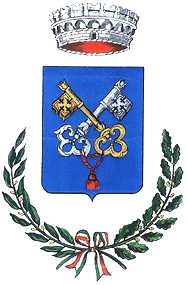 CONSULTAZIONI ELETTORALI DEL  26 MAGGIO 2019AVVISOPER IL RILASCIO DI DUPLICATI DELLE TESSERE ELETTORALI SMARRITE, RUBATE, DETERIORATE E PER RITIRARE QUELLE NON CONSEGNATE, L’UFFICIO SERVIZIO DEMOGRAFICO RIMARRÀ  APERTO  NEI GIORNI  :SABATO 18 MAGGIO DALLE ORE 09:00 ALLE ORE 17:00 DOMENICA 19 MAGGIO DALLE ORE 09:00 ALLE ORE 17:00 VENERDI’ 24  MAGGIO DALLE ORE 9:00 ALLE ORE 18:00 SABATO 25 MAGGIO DALLE ORE 09:00 ALLE ORE 18:00 DOMENICA 26 MAGGIO  DALLE ORE 07:00 ALLE ORE 23:00.